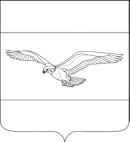 СОВЕТ КУБАНСКОСТЕПНОГО СЕЛЬСКОГО ПОСЕЛЕНИЯКАНЕВСКОГО РАЙОНАРЕШЕНИЕот 06 марта 2020 года                                                                                         № 27  поселок Кубанская СтепьО внесении изменений в решение Совета Кубанскостепного поселения Каневского района от 26 декабря 2018 года № 160 «Об утверждении Правил благоустройства территории Кубанскостепного сельского поселения Каневского района»             В соответствии с законом Краснодарского края от  21 декабря 2018 года № 3952-КЗ «О порядке определения органами местного самоуправления в Краснодарском крае границ прилегающих территорий», Совет Кубанскостепного сельского поселения Каневского района   решил:            1. Внести следующие изменения в приложение к решению Совета Кубанскостепного сельского поселения Каневского района от 26 декабря 2018 года № 160 «Об утверждении Правил благоустройства территории Кубанскостепного сельского поселения Каневского района»:            1.1. Абзац 25 пункта 1.4 раздела 1 Правил благоустройства территории Кубанскостепного сельского поселения Каневского района изложить в следующей редакции:           «прилегающая территория - территория общего пользования, которая прилегает к зданию, строению, сооружению земельному участку в случае, если такой земельный участок образован, и границы которой определены настоящими правилами благоустройства;»            1.2. Пункт 1.4 раздела 1 Правил благоустройства территории Кубанскостепного сельского поселения Каневского района дополнить абзацами 38-41 в следующей редакции:           «территории общего пользования - территории, которыми беспрепятственно пользуется неограниченный круг лиц (в том числе площади, улицы, проезды, набережные, береговые полосы водных объектов общего пользования, скверы, бульвары);             границы прилегающей территории - предел прилегающей территории;            внутренняя часть границ прилегающей территории - часть границ прилегающей территории, непосредственно примыкающая к границе здания, строения, сооружения, земельного участка, в отношении которых установлены границы прилегающей территории, то есть являющаяся их общей границей;                внешняя часть границ прилегающей территории - часть границ прилегающей территории, не примыкающая непосредственно к зданию, строению, сооружению, земельному участку, в отношении которых установлены границы прилегающей территории, то есть не являющаяся, их общей границей.».             1.3. Правила благоустройства территории Кубанскостепного сельского поселения Каневского района дополнить разделом 15  в следующей редакции:« Раздел 15. Границы прилегающей территории.            15.1. Границы прилегающей территории определяются как расстояние от внутренней части границ прилегающей территории до внешней части границ прилегающей территории с учетом максимального расстояния.            15.2. В границах прилегающих территорий могут располагаться следующие территории общего пользования или их части:           1) пешеходные коммуникации, в том числе тротуары, аллеи, дорожки, тропинки;          2) палисадники, клумбы;           3) иные территории общего пользования, установленные правилами благоустройства, за исключением дорог, проездов и других транспортных коммуникаций, парков, скверов, бульваров, береговых полос, а также иных территорий, содержание которых является обязанностью правообладателя в соответствии с законодательством Российской Федерации.          15.3  Границы прилегающей территории определяются с учетом следующих ограничений:            1) в отношении каждого здания, строения, сооружения, земельного участка могут быть установлены границы только одной прилегающей территории; в том числе границы, имеющие один замкнутый контур или два непересекающихся замкнутых контура;            2) установление общей прилегающей территории для двух и более зданий, строений, сооружений, земельных участков, за исключением случаев, когда строение или сооружение, в том числе объект коммунальной инфраструктуры, обеспечивает исключительно функционирование другого здания, строения, сооружения, земельного участка в отношении которого определяются границы прилегающей территории, не допускается;            3) пересечение границ прилегающих территорий, за исключением случаев установления общих, смежных границ прилегающих территорий, не допускается;            4) внутренняя часть границ прилегающей территории устанавливается по границе здания, строения, сооружения, земельного участка, в отношении которого определяются границы прилегающей территории;             5) внешняя часть границ прилегающей территории не может выходить за пределы территорий общего пользования и устанавливается по границам земельных участков, образованных на таких территориях общего пользования, или по границам, закрепленным с использованием природных объектов (в том числе зеленых насаждений) или объектов искусственного происхождения (дорожных и (или) тротуарных бордюров, иных подобных ограждений территории общего пользования), а также по возможности должна иметь смежные (общие) границы с другими прилегающими территориями (для исключения вклинивания, вкрапливания, изломанности границ, чересполосицы при определении границ прилегающих территорий и соответствующих территорий общего пользования, которые будут находиться за границами таких территорий).             15.4.  Устанавливаются следующие минимальное и максимальное расстояния от внутренней границы до внешней границы прилегающей территории:            1) для индивидуальных жилых домов, жилых домов блокированной застройки, многоквартирных домов - от 2,5 метров до 5 метров;            2) для зданий, в которых располагаются образовательные организации, медицинские организации, физкультурно-спортивные организации, учреждения культуры и искусства, культурно-досуговые учреждения, - от 2,5 метров до 5 метров;           3) для нестационарных торговых объектов - от 5 метров до 10 метров;           4) для отдельно стоящих нежилых зданий, отдельно стоящих строений, сооружений - от 5 метров до 10 метров;          5) для объектов дорожного сервиса - от 5 метров до 10 метров;          6) для автостоянок - от 5 метров до 10 метров;           7) для земельных участков, на которых расположены строящиеся (реконструируемые) объекты, - от 7,5 метров до 15 метров;           8) для иных земельных участков, правообладателями которых являются товарищества собственников недвижимости, за исключением товариществ собственников недвижимости, подпадающих под действие подпункта 1 настоящего пункта, - от 7,5 метров до 15 метров;            9) для иных зданий, строений, сооружений, для земельных участков, на которых не расположены здания, строения, сооружения, - от 5 метров до 10 метров.             15.5. В случае если здание, строение, сооружение, земельный участок расположены в непосредственной близости к дороге, парку, скверу, бульвару, береговой полосе, а также к иным территориям, содержание которых является обязанностью собственника и (или) правообладателя расположенного на них имущества в соответствии с законодательством Российской Федерации или договором, внешняя граница прилегающей территории определяется до границ указанных территорий, но не более максимального расстояния, установленного настоящей статьей.»             2. Разместить настоящее решение на официальном сайте администрации Кубанскостепного сельского поселения Каневского района в информационно-телекоммуникационной сети «Интернет».             3. Настоящее решение вступает в силу со дня обнародования.Глава Кубанскостепного сельского поселения Каневского района 							 А.Л. Асланян